BULLETIN D’INSCRIPTION à retourner avant le 20/09/23 Il reste quelques placesNOM et Prénom de l’ouvrant-droit :	NOM et Prénom du participant (si différent) :	Adresse professionnelle 	Adresse mail (pour l’envoi de la confirmation d’inscription)	 Tél …….……………………………………………………… Employeur  : CNRS □  UGA □	G-INP □  Autre établissement :	Je désire m’inscrire à  (Cochez la case correspondante). Merci de noter un ordre de priorité dans le choix de vos cours.CNRS POLYGONEESCAPE POLYGONEPilates :Vendredi (11h45-12h45)	Vendredi (12h45-13h45)	Pour vous inscrire :- Complétez le Bulletin d'inscription
- déposez-le sur File Sender accompagné d'une fiche de paie récente ou de votre carte CAESUG  (en cours de validité) + contrat pour les CDD
- une fois le dossier déposé sur File Sender, envoyez à valerie.criticos@caesug.cnrs.fr le lien de téléchargement généré par File Sender
- envoyez, dans les 5 jours suivant le dépôt de votre dossier sur File Sender, le chèque de 55€ à l'ordre du CAESUG en précisant l'activité et le nom de l'ouvrant-droit par courrier au CAESUG c/o CNRS B.P. 166 - 38 042 GRENOBLE Cedex 9Pour les retraités n'ayant pas d'adresse mail université, Grenoble INP ou CNRS :Envoyez le bulletin d'inscription par mail à valerie.criticos@caesug.cnrs.frEnvoyez dans les 5 jours suivant l'envoi du mail, un chèque de 55€ à l'ordre du CAESUG (en précisant l'activité et le nom de l'ouvrant-droit) accompagné de la copie de votre arrêté d'admission à la retraite ou de votre carte CAESUG par courrier au CAESUG c/o CNRS BP 166 - 38 042 GRENOBLE Cedex 9Vous recevrez une confirmation de votre inscription par mailL’inscription aux activités du CAESUG implique le respect de la règlementation en vigueurLe CAESUG se réserve le droit d’annuler un cours si l’effectif est insuffisant.Pour les cours sur le Campus, voir information spécifique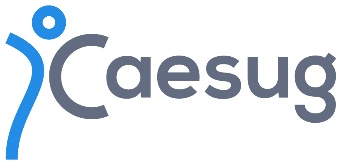 GYMNASTIQUE POLYGONESaison 2023-2024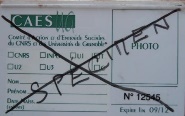   Carte non obligatoireRenforcement musculaire :Lundi  11h45-12h45Mardi 12h45-13h45 Vendredi 13h00-14h00 Pilates : Mardi (11h45-12h45)Body & Mind :Lundi 12h45 – 13h45Mercredi 11h45-12h45Mercredi 12h45-13h45Stretching :Vendredi 12h00-13h00